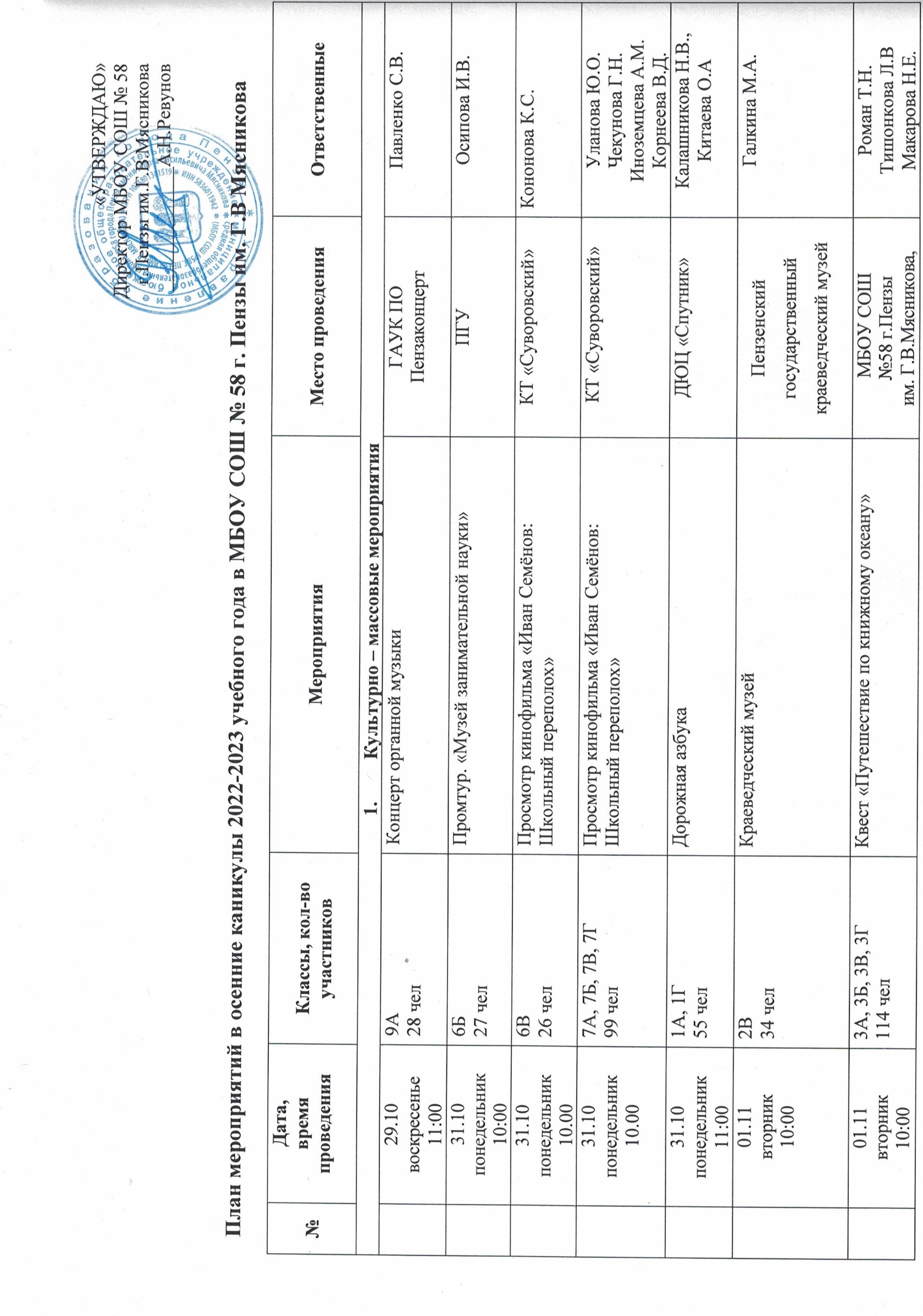 исп. Заместитель директора по ВР :   Макарова Н.А.                                                                         01.11вторник12:008Б 19 челПросмотр кинофильма «Ночь в магазине ужастиков»КТ «Современник»Бордачева Е.А.01.11,2.11вторник среда10:008В 22 челПромтур «Тяжпром»АО ПензтяжпромарматураЧерняева М.А.01.11вторник 11:009ГПромтур «Мебельная фабрика «SV мебель»Мебельная фабрика «SV мебель»Ягодина Н.В.02.11среда 10:006Г, 26 чел Просмотр кинофильма «Мой тигр»КТ «Суворовский»Кудряшова Е.Б02.10среда 11:009ГПромтур «Мебельная фабрика «SV мебель»Мебельная фабрика «SV мебель»Ягодина Н.В.03.11четверг 10:001Б, 1ВВстреча с детским писателем «Книжные страницы детства золотого»Библиотека им. Салтыкова-Щедрина М.Е.Некрасова Т.А.Жаткина В.Н.03.11четверг 10:005В, 34 чел Встреча с детским писателем «Книжные страницы детства золотого»Библиотека им. М. Е. Салтыкова-Щедрина Толстошеева М.Е.,Макарова Н.А.04.11.пятница 18:009Б, 9В Спектакль по К. Симонову «Так и будет»Пензенский областной драматический театр им. А.В. Луначарского Турковская Т.А.Уразаева Т.А.04.11пятница 12:0011А, 11БПросмотр кинофильма «Сердце Пармы»КТ «Суворовский»Кудряшова Е.Б.Семина Т.Н.05.11суббота 10:0010АОбзорная экскурсия «Легендарная Пенза»г. Пенза Скороделова В.М.08.11вторник 13.008АЭтнографический диктант Библиотека им. М. Е. Салтыкова-ЩедринаЕремина Л.А.Физкультурно – спортивные мероприятияФизкультурно – спортивные мероприятияФизкультурно – спортивные мероприятияФизкультурно – спортивные мероприятияФизкультурно – спортивные мероприятияФизкультурно – спортивные мероприятия31.10понедельник10:004А, 4Б, 4В, 4ГВеселые старты Спортивный залРасческова С.В.Сидорина Н.А.Смирнова И.В.Удалова И.В.Учителя ФЗК Трудовой десант, экологические акцииТрудовой десант, экологические акцииТрудовой десант, экологические акцииТрудовой десант, экологические акцииТрудовой десант, экологические акцииТрудовой десант, экологические акции31.10понедельник10.00 – 11.0011АЭкологическая акция: «Листопад»Уборка пришкольной и закреплённой территории.школьный дворКудряшова Е.Б 31.10понедельник11.00 – 12:0011Б Экологическая акция: «Листопад». Уборка опавшей листвы.школьный дворСемина Т.Н.01.11вторник 10.00 – 11.0010АЭкологическая акция: «Мой двор - моя забота».школьный дворСкороделова В.М.01.11вторник 11:00-12:009АУборка опавшей листвы на пришкольной изакреплённой территории.школьный дворПавленко С.К.02.11среда 10:00-11:009БЭкологическая акция: «Листопад». Уборка пришкольного асфальта.школьный дворТурковская Т.А.02.11среда 11:00-12:009ВУборка опавшей листвы на пришкольной изакреплённой территории.школьный дворУразаева Т.А.03.11четверг 10:00-11:009ГЭкологическая акция: «Листопад». Уборка пришкольного асфальта.школьный дворЯгодина Н.В.03.11четверг 11:00-12:008А,8БУборка опавшей листвы на пришкольной изакреплённой территории.школьный двор Ерёмина Л.А. 07.11понедельник 10:00-11:008В,8ГУборка опавшей листвы на пришкольной изакреплённой территориишкольный двор Доманина С.И.Работа детских общественных объединений (школьное самоуправление, Российское движение школьников, Юнармия, волонтерские отряды), музейных объединенийРабота детских общественных объединений (школьное самоуправление, Российское движение школьников, Юнармия, волонтерские отряды), музейных объединенийРабота детских общественных объединений (школьное самоуправление, Российское движение школьников, Юнармия, волонтерские отряды), музейных объединенийРабота детских общественных объединений (школьное самоуправление, Российское движение школьников, Юнармия, волонтерские отряды), музейных объединенийРабота детских общественных объединений (школьное самоуправление, Российское движение школьников, Юнармия, волонтерские отряды), музейных объединенийРабота детских общественных объединений (школьное самоуправление, Российское движение школьников, Юнармия, волонтерские отряды), музейных объединений03.11четверг 5Б, 6А Торжественная линейка «День народного единства» (отряд юнармейцев и пионеров-тимуровцев)МБОУ СОШ№58 г. Пензы им. Г.В. Мясникова, Актовый зал Громова И.В.Зотова О.А.По расписанию ДОЮНАРМИЯспортивный залТышкунов Д.Н.	Мероприятия по классам    	Мероприятия по классам    	Мероприятия по классам    	Мероприятия по классам    	Мероприятия по классам    	Мероприятия по классам    31.10понедельник 10:002А, 2БКлассное мероприятие «День детских изобретений»МБОУ СОШ№58 г.  Пензы им.Г. В. Мясникова, каб.18Толстошеева М.Е.Железнова О.П.Агапова Е.С01.11вторник 10:008ГВнеклассное мероприятие «День памяти погибших при выполнении служебных обязанностей сотрудников органов внутренних дел РФ» (с возложением цветов к монументу)МБОУ СОШ№58 г.Пензы им.Г.В.Мясникова, каб. 39Доманина С.И.03.11четверг 15:005АКлассный час «День народного единства»МБОУ СОШ№58 г.Пензы им.Г.В.Мясникова, каб.33Шинаева К.А03.11четверг 12:005БКлассный час «День народного единства»МБОУ СОШ№58 г.Пензы им.Г.В.Мясникова, каб.41Громова И.В.03.11четверг 11:006АЗаседание исторического клуба МБОУ СОШ№58 г.Пензы им.Г.В.Мясникова, каб. 5Зотова О.А.Работа кружков, спортивных секций Работа кружков, спортивных секций Работа кружков, спортивных секций Работа кружков, спортивных секций Работа кружков, спортивных секций Работа кружков, спортивных секций По расписаниюГвардия Спортивный зал/зал кикбоксингаТышкунов Д.Н.По расписаниюКикбоксинг Зал кикбоксинга Соломинский Е.В.По расписаниюФутболСпортивный зал Машин М.Г.По расписаниюВолейбол Спортивный зал Пензина И.Ю.По расписаниюКаратэ Спортивный зал Мартынова М.В.По расписаниюЛегкая атлетика Спортивный зал Конова Т.В.По расписаниюНастольный теннисСпортивный зал/зал кикбоксингаАникин М.П.По расписаниюКудесницаКаб.11Аникина Е.Г.По расписанию ДОТехносферная безопасностьСимонова И.Н.Профилактическая работаПрофилактическая работаПрофилактическая работаПрофилактическая работаПрофилактическая работаПрофилактическая работа31.10понедельник10.00 – 12.00Рейд родительской общественности. Посещение детей, состоящих научёте в ПДН.МикрорайонМитрофанова С.Г.соц. педагог,кл. руководители31.10понедельник10.00 – 12.00Операция «Забота».Посещение на дому детей из многодетных и малообеспеченных семейМикрорайонРасческова С.В.,Митрофанова С.Г.соц. педагог,кл. руководители01.11- 03.11вторник, среда18.00 – 20.00Рейд родительской общественности Посещение обучающихся,состоящих на ВШУ.МикрорайонМитрофанова С.Г.соц. педагог,кл. руководители31.10- 03.11Индивидуальные консультации с обучающимися, состоящими научёте в ПДН, ВШУ, обучающихся с ОВЗКабинет психологаКлассные руководители, педагог-психолог Егорова А. А31.10- 08.1118.00 – 20.00Родительский  патрульМикрорайонКононова К.С.Кудряшова Е.БУланова Ю.О.